砺青中学七年级上学期语文校本作业（1）原创设计者：曾逸偲    审核者：林一琴     录入者：蔡晓娟第一单元测试题（1）一、积累与运用1、补写出下列句子中的空缺部分。   (1)乡书何处达？                  。（王湾《次北固山下》）(2)                ，影入平羌江水流。（李白《峨眉山月歌》）   (3)             ，落花时节又逢君。（杜甫《江南逢李龟年》）   (4)             ，应傍战场开。（岑参《行军九日思长安故园》）   (5)回乐烽前沙似雪，              。(李益《夜上受降城闻笛》）   (6)                    ，欣欣然张开了眼。（朱自清《春》）   (7)曹操《观沧海》中最能反映作者博大胸襟的诗句是：                ，            。             ，            。(8)马致远在《天净沙•秋思》中写游子孤寂愁苦之情的名句是：                            ，                       。下列文学常识说法不正确的一项是（    ） 朱自清的《春》是一篇精美的散文，所描写的景物充盈着生命的灵气。B、老舍原名舒庆春，字舍予，现代著名作家、戏剧家。C、《观沧海》是一首乐府诗，作者是曹操，他是三国时期政治家、军事家、诗人。D、元代马致远的《天净沙·秋思》和唐代诗人王湾的《次北固山下》都是表达思乡之情的名作。阅读下面的文字，按要求作答。世界需要爱 甲 （A.,  B.。）没有了爱，谁也无法阻dǎng  ① （A.挡 B.档）人生的风雨。爱如漆黑长夜里的明灯，为孤寂失路的人指引方向  乙  （A.,  B.;）爱如茫茫沙漠中的绿洲，为唇焦口燥的人呈上琼  ②  （A.xióng  B.qióng）浆。因为在爱的怀抱中，才能幸福快乐地成长。(1)根据文中①处拼音选择正确的汉字，为②处加点字选择正确读音，只填序号。    ①处              ②处                 (2)给文中甲乙处选择正确的标点符号填入横线，只填序号。甲                 乙          (3)文中画线句有一处语病，请将修改后的句子写在横线上。    修改句：                                                               二、阅读（一）阅读下面一首诗，完成4-5题。闻王昌龄左迁龙标遥有此寄杨花落尽子规啼，闻道龙标过五溪。我寄愁心与明月，随君直到夜郎西。4、下面对这首诗歌的理解和分析，不正确的一项是（    ）   A、题目中“左迁”指降职，李白听说好友王昌龄被贬为龙标县尉方写此诗。B、“杨花”与“子规”两个意象点明了暮春时令，营造伤感的气氛。C、后两句将月亮人格化，表达了诗人对朋友的真挚情感。D、此诗歌内容是即事写景，体现了李白诗的现实主义风格。5、题目中的“遥”字，与诗中的“         ”“直到夜即西”相呼应，表达了诗人对朋友                   的感情。（二）阅读下面的文字，完成6-10题。夏 天汪曾祺夏天的早晨真舒服。空气很凉爽，草上还挂着露水（蜘蛛网上也挂着露水），写大字一张，读古文一篇。夏天的早晨真舒服。凡花大都是五瓣，栀子花却是六瓣。山歌云：“栀子花开六瓣头。”栀子花粗粗大大，色白，近蒂处微绿，极香，香气简直有点叫人受不了，我的家乡人说是：“碰鼻子香”。栀子花粗粗大大，又香得掸都掸不开，于是为文雅人不取，以为品格不高。栀子花说：“去你妈的，我就是要这样香，香得痛痛快快，你们他妈的管得着吗！”人们往往把栀子花和白兰花相比。苏州姑娘串街卖花，娇声叫卖：“栀子花！白兰花！”白兰花花朵半开，娇娇嫩嫩，如象牙白色，香气文静，但有点甜俗，为上海长三堂子的“倌人”所喜，因为听说白兰花要到夜间枕上才格外地香。我觉得红“倌人”的枕上之花，不如船娘髻边花更为刺激。夏天的花里最为幽静的是珠兰。牵牛花短命。早晨沾露才开，午时即已萎谢。秋葵也命薄。瓣淡黄，白心，心外有紫晕。风吹薄瓣，楚楚可怜。凤仙花有单瓣者，有重瓣者。重瓣者如小牡丹，凤仙花茎粗肥，湖南人用以腌“臭咸菜”，此吾乡所未有。马齿苋、狗尾巴草、益母草，都长得非常旺盛。淡竹叶开浅蓝色小花，如小蝴蝶，很好看。叶片微似竹叶而较柔软。“万把钩”即苍耳。因为结的小果上有许多小钩，碰到它就会挂在衣服上，得小心摘去。所以孩子叫它“万把钩”。我们那里有一种“巴根草”，贴地而去，是见缝扎根，一棵草蔓延开来，长了很多根，横的，竖的，一大片。而且非常顽强，拉扯不断。很小的孩子就会唱：巴根草，绿茵茵，唱个唱，把狗听。最讨厌的是“臭芝麻”。掏蟋蟀、捉金铃子，常常沾了一裤腿。其臭无比，很难除净。西瓜以绳络悬之井中，下午剖食，一刀下去，喀嚓有声，凉气四溢，连眼睛都是凉的。天下皆重“黑籽红瓤”，吾乡独以“三白”为贵：白皮、白瓤、白籽。“三白”以东墩产者最佳。砺青中学七年级上学期语文校本作业（2）原创设计者：曾逸偲    审核者：林一琴     录入者：蔡晓娟第一单元测试题（2）香瓜有：牛角酥，状似牛角，瓜皮淡绿色，刨去皮，则瓜肉浓绿，籽赤红，味浓而肉脆，北京亦有，谓之“羊角蜜”；虾蟆酥，不甚甜而脆，嚼之有黄瓜香；梨瓜，大如拳，白皮，白瓤，生脆有梨香；有一种较大，皮色如虾蟆，不甚甜，而极“面”，孩子们称之为“奶奶哼”，说奶奶一边吃，一边“哼”。蝈蝈，我的家乡叫做“叫蚰子”。叫蚰子有两种。一种叫“侉叫蚰子”。那真是“侉”，跟一个叫驴子似的，叫起来“咶咶咶咶”很吵人。喂它一点辣椒，更吵得厉害。一种叫“秋叫蚰子”，全身碧绿如玻璃翠，小巧玲珑，鸣声亦柔细。别出声，金铃子在小玻璃盒子里爬哪！它停下来，吃两口食——鸭梨切成小骰子块。于是它叫了“丁铃铃铃”……乘凉。搬一张大竹床放在天井里，横七竖八一躺，浑身爽利，暑气全消。看月华。月华五色晶莹，变幻不定，非常好看。月亮周围有一个模模糊糊的大圆圈，谓之“风圈”，近几天会刮风。“乌猪子过江了”——黑云漫过天河，要下大雨。一直到露水下来，竹床子的栏杆都湿了，才回去，这时已经很困了，才沾藤枕（我们那里夏天都枕藤枕或漆枕），已入梦乡。鸡头米老了，新核桃下来了，夏天就快过去了。6、下列对文章内容的理解和分析，不正确的一项是（  ）A、文中引用山歌佐证栀子花是六瓣，引用童谣写“巴根草”的顽固，给文章增添了情趣。B、文章描写了许多夏天的景和物，表现了对夏天的喜爱之情。C、文章语言清新而又质朴，与他的另一部作品《端午的鸭蛋》有异曲同工之妙。D、作者热爱夏天，热爱夏天的一切事物，对夏天的流逝依依不舍。7、通读全文，本文描写了夏天许多景物和情事，请依次填写完整。露水、花朵、          、           和            。8、根据要求回答下列问题。(1)请品析下面句中加点词的表达效果。风吹薄瓣，楚楚可怜。答：                                                                (2)赏析文中画线的句子。答：                                                                9、文章开头“夏天的早晨真舒服”出现了两次，请分析其作用。答：                                                                10、作者笔下的夏天有什么特征？表达了作者怎样的思想感情？答：                                                                （三）阅读下面的文字，完成11-15题。济南的秋天①______________。设若你的幻想中有个中古的老城，有睡着了的大城楼，有狭窄的古石路，有宽厚的石城墙，环城流着一道清溪，倒映着山影，岸上蹲着红袍绿裤的小妞儿。你的幻想中要是这么个境界，那便是济南。设若你幻想不出——许多人是不会幻想的——请到济南来看看吧。②请你在秋天来。那城，那河，那古路，那山影，是终年给你预备着的。可是，加上济南的秋色，济南便由古朴的画境转入静美的诗境中了。这个诗意的秋光秋色是济南独有的。上帝把夏天的艺术赐给瑞士，把春天的赐给西湖，秋和冬的全赐给了济南。秋和冬是不好分开的，秋睡熟了一点便是冬，上帝不愿意把它忽然唤醒，所以作个整人情，连秋带冬全给了济南。③诗的境界中心须有山有水。那么请看济南吧。那颜色不同，方向不同，高矮不同的山，在秋色中便越发的不同了。以颜色说吧，山腰中的松树是青黑的，加上秋阳的斜射，那片青黑便多出些比灰色深，比黑色浅的颜色，把旁边的黄草盖成一层灰中透黄的阴影。山脚是镶着各色绦子的，一层层的，有的黄，有的灰，有的绿，有的似乎是藕荷色儿。山顶上的色儿也随着太阳的转移而不同。山顶的颜色不同还不重要，山腰中的颜色不同才真叫人想作几句诗。山腰中的颜色是永远在那儿变动，特别是在秋天，那阳光能够忽然清凉一会儿，忽然又温暖一会儿，这个变化并不激烈，可是山上的颜色觉得出这个变化，而立刻随着变换。忽然黄色更真了一些，忽然又暗了一些，忽然像有层看不见的薄雾在那儿滚动，忽然像有股细风替“自然”调和着彩色，轻轻地抹上一层各色俱全而全是淡美的色道儿。有这样的山，再配上那蓝的天，晴暖的阳光;蓝得像要由蓝变绿了，可又没完全绿了；晴暖得要发燥了，可是有点凉风，正像诗一样温柔;这便是济南的秋。况且因为颜色的不同。那山的高低也更显然了。高的更高了些，低的更低了些，山的棱角曲线在晴空中更真了，更分明了，更瘦硬了。看山顶上那个塔!④再看水。以量说，以质说，以形式说，哪儿的水能比济南?有泉——到处是泉——有河，有湖，这是由形式上分。不管是泉是河是湖，全是那么清，全是那么甜，哎呀，济南是“自然”的情人吧?大明湖夏日的莲花，城河的绿柳，自然是美好的了。可是看水，是要看秋水的。济南有秋山，又有秋水，这个秋才算个秋，因为秋神是在济南住家的。先不用说别的，只说水中的绿藻吧。那份儿绿色，除了上帝心中的绿色，恐怕没有别的东西能比拟的，这种鲜绿全借着水的清澄显露出来，好像美人借着镜子鉴赏自己的美。是的，这些绿藻是自己享受那水的甜美呢，不是为谁看的。它们知道它们那点绿的心事，它们终年在那儿吻着水皮，做着绿色的香梦。淘气的鸭子，用金黄的脚掌碰它们一两下。浣女的影儿，吻它们的绿叶一两下。只有这个，是它们的香甜的烦恼，羡慕死诗人呀!⑤在秋天，水和蓝天一样的清凉。天上微微有些白云，水上微微有些波皱。天水之间，全是清明，温暖的空气，带着一点桂花的香味。山影儿也更真了。秋山秋水虚幻地吻着。山儿不动，水儿微响。那中古的老城，带着这片秋色秋声，是济南，是诗。（有删改）11、第①段的横线上应填入的句子是（    ）A、济南的秋天是静谧的      B、济南的秋天是温和的C、济南的秋天是诗境的      D、济南的秋天是虚幻的12、第①自然段写作者幻想中的济南的特征是怎样的？答：                                                                        砺青中学七年级上学期语文校本作业（3）原创设计者：曾逸偲    审核者：林一琴     录入者：蔡晓娟第一单元测试题（3）13、第③、④自然段，作者从不同角度展开了对济南秋山、秋水具体景象的描摹。山是从        、          、          方面来写的；水是从从         、          、          方面来写的，给人留下深刻的印象。14、第④自然段描写绿藻的“绿”，其用意是：                                                                                    。                                              15、仔细品味下面的句子，说说作者运用了什么修辞手法，有什么表达效果。①秋睡熟了一点便是冬，上帝不愿意把它忽然唤醒，所以作个整人情，连秋带冬全给了济南。    答：                                                                                                                      ②不管是泉是河是湖，全是那么清，全是那么甜，哎呀，济南是“自然”的情人吧?    答：                                                                                                                      （四）阅读下面的文字，完成16-19题。香山野桃悄然开黄亚洲北京香山，今日风野。沿着曲曲弯弯的碎石山径一路蜿蜒上山，耳边都是好风，如兽吼。满山的树杈与枝丫，互相打得啪啪响，更不消说未知何时一路绑于树干的那几十根指路红布条了，痉挛成癫狂状。我们几个上年岁的，各自在营地周围寻找避风地儿。要这么站在风口的话，人的骨头怕也会哗哗响了。我顺坡往南，一直走，直至下到一个山坳，顿感风声已柔，便投着一块大石头坐下，歇口气。才刚举头，便见着那飘飘抖抖的几株野山桃了。那是树还是舞蹈啊，我惊呆了。一树一树粉白色的花，落在眼里，真妖娆得不行。花不大，远望有点像樱花，密密层层的。背景虽是瓦蓝的天，但一树看过去皆是粉白，很难见到星星点点的蓝。（A）山坡北面风吼起来的那一刻，滑下南坡的一股小小的风，也会吹得这几株野山桃腰肢大颤，那密密层层的花也就互相厮磨在了一起，那种无声的舞蹈真是热烈；（B）若是北面风声小了，那些秀丽的花顿时就在安静的阳光下庄敬自强，少女般腼腆，纹丝不乱。我站起来，慢慢向她们走过去，于是就见着好几只蜜蜂在花间忙来忙去——飞翔得连声音都没有，像是要把全部的气力都花在吸吮上。这一隅无声的春景，叫我望得久久出神。幸亏香山今日风大，鬼使神差地让我下到一个不知名的山坳里，有了这场小小的叫人惊喜的艳遇。感谢兽性发作的风，你啊，你把人性催出花来了。我不知道世上有多少人相遇过这几株灌木形状的野山桃，相遇过三月的这些婀娜无比的粉色山桃花，还有花间的这一群闷吞独食的小蜜蜂。显然，这几株俏丽的野山桃也根本不在乎有多少人看见她们，她们知足，就在这不知名的山坳里，她们守着一小块蓝天和一方干燥而忠厚的土地，每年三月，准时来一次热烈的舞蹈，或者少女般腼腆地静立着，然后在蜜蜂的帮助下孕育夏日的小小的山桃，再然后，在寒流里剃发闭眼苦守，等待来年春天的抚摸，再准备一场少女的粉色舞蹈。甚至，多少年后，她们也会安安静静地倒下，让蜜蜂和蜜蜂的后代从此再也找不见她们。当然，她们也有后代。她们的后代可能就成长在离她们不远的地方，而一场悄悄的舞蹈也按照美丽的遗传密码，开始排练。我今天要是没看见这些，一切也都在进行中。我今天偶然瞥见了她们，一切也都没有被打乱。偶遇就是这么普通，也是这么惊心。大家开始下山。一路上我还惦记着那一小群婀娜的野山桃。我想，其实，平凡并不是寂寞。平凡里也有舞蹈、蜜蜂与爱情，也有令人心满意足的生生不息，不需要多少人在意，也不祈求多少人抬举。有阳光，有风，有蜜蜂，也就一切都有了。养在深闺人未识，或许就是生活本来的面目。好吗？挺好。今天，我就是一只蜜蜂，被风牵着，邂逅了一场少女的舞蹈，意外地被温暖了一番。                       （选自《光明日报》2017年5月5日，略有改动）16、请按照顺序用原文中的词语写出作者情感不断升华的过程。惊呆——（       ）——（       ）——（      ）17、请你从修辞的角度，在上文A、B两句中任选一句进行赏析。   答：                                                                   18、文中画波浪线句是用怎样的描写方式写风的？这里写风有什么作用？   答：                                                                       19、“我就是一只蜜蜂，被风牵着，邂逅了一场少女的舞蹈，意外地被温暖了一番”中的“温暖”有怎样丰富的内涵？   答：                                                                       三、写作20、阅读下面文字，按要求作文。在成长过程中，每个人都会有欢笑，有感动，当然也会有泪水，有悲伤……这些都是人生必不可少的体验，一点一滴都是生命中宝贵的财富。    请以“在       中成长”为题，写一篇记叙文。要求：先把题目补充完整；确定立意；符合文体；不要套作，不得抄袭；不少于600字。文中如需出现真实的人名、地名、校名等，请用化名代替。砺青中学七年级上学期语文校本作业（4）原创设计者：曾逸偲琴    审核者：林一琴    录入者：蔡晓娟第一单元复习题（1）一、积累与运用1、补写出下列句子中的空缺部分。(1)《观沧海》中展现海岛生机勃勃的诗句是：              ，               。(2)李白《闻王昌龄左迁龙标遥有此寄》中描写人隔两地，难以相从，而只能将愁心寄与明月的心境的诗句是：                    ，                  。(3)王湾《次北固山下》一诗中表现时序变迁，新旧交替这一自然规律的诗句是：                  ，                。(4)在我国古典诗歌中，诗人们常常喜欢用落日来抒写思念之烈或离别之苦，如马致远《天净沙•秋思》中的“                  ，                      。”2、给下列加点的字注音。3、根据拼音写汉字。4、根据释义写出成语。  （1）比喻姿态优美：                （2）呼唤朋友，招引同伴：                   （3）没有或者不需要一点儿的遮盖、掩盖，直接明了：               （4）争着向前，唯恐落后：               （5）急迫得不能再等待。形容心情急切：              （6）形容气势汹汹、盛气凌人：             5、下列各句中标点符号使用不正确的一项是（    ）   A、野花遍地是：杂样儿，有名字的，没名字的，散在草丛里像眼睛，像星星，还眨呀眨的。   B、“吹面不寒杨柳风”，不错的，像母亲的手抚摸着你。   C、天空是暗的，但雨却闪着光，田野是静的，但雨在倾诉着。   D、乡下去，小路上，石桥边，有撑起伞慢慢走着的人；还有地里工作的农夫，披着蓑，戴着笠的。6、下列句子中加点词语使用不正确的一项是（     ）A、“一带一路”建设不仅能为区域内国家带来所需的发展资金，还将为各国提供新的发展机遇。B、博学的爷爷刚才还有说有笑，突然收藏起笑容，我和弟弟妹妹一脸茫然，不知道哪儿冒犯了他。C、国外各大企业，为了占领市场无不争先恐后地从事新技术开发和新产品研制，这些被视为企业的生命线。D、面对记者们咄咄逼人的追问，北约发言人先是闪烁其辞，继而哑口无言，拂袖而去。7、下列句子没有语病的一项是（     ）A、温晴的济南，使济南人民带来了欢乐。B、我们的先辈们开启了丝绸之路，开辟了人类文明史上的大交流时代。C、我们在学习上即使取得了很大的成绩，但绝不能骄傲自满。D、市科技馆作为重大科普基础设施，已经发挥了其应有的作用，成为我市文明城市建设的一张亮丽名片。8、依次填入空缺处的句子最恰当的一项是（   ）春，是那样娇，那样敏感，却又那样混沌无涯。一声雷，         ；一阵杜鹃啼，         ；一阵风起，           。①就猛然间惊醒了一山桃花 ②便让每一棵柳吟出一则则白茫茫、虚飘飘说也说不清听也听不清的飞絮 ③则无端地惹哭满天的云A、①②③　　B、③①②　　C、③②①　　D、①③②二、阅读（一）阅读曹操《观沧海》一诗，完成9-10题。      东临碣石，以观沧海。水何澹澹，山岛竦峙。      树木丛生，百草丰茂。秋风萧瑟，洪波涌起。      日月之行，若出其中；星汉灿烂，若出其里。       幸甚至哉，歌以咏志。砺青中学七年级上学期语文校本作业（5）原创设计者：曾逸偲    审核者：林一琴     录入者：蔡晓娟第一单元复习题（2）9、下面对这首诗的赏析，不正确的一项是（    ）   A、“东临碣石，以观沧海”两句，直叙其事，交代了观海的地点。   B、“水何澹澹”至“洪波涌起”六句，动静结合，写出了大海波澜壮阔、山岛高耸屹立、草木生机勃发的特点。   C、“日月之行”至“若出其里”四句，是诗人对眼前实景的描绘，生动地展现了大河吞吐日月星辰的磅礴气势。   D、全诗意境开阔，气势雄浑，让我们感受到诗人的博大胸襟和远大的政治抱负。10、这是一首抒情诗，统领全篇写景的一个字是“        ”。阅读李白《闻王昌龄左迁龙标遥有此寄》一诗，完成11-12题。杨花落尽子规啼，闻道龙标过五溪。    我寄愁心与明月，随君直到夜郎西。11、诗人在“杨花落尽子规啼”一句里写了哪些景物？渲染了怎样的气氛？    答：                                                                12、从“我寄愁心与明月，随君直到夜郎西”两句中，你读出了诗人哪些情感？   答：                                                                          （三）阅读王湾《次北固山下》一诗，完成13-14题。  客路青山外，行舟绿水前。潮平两岸阔，风正一帆悬。  海日生残夜，江春入旧年。乡书何处达？归雁洛阳边。13、下列对这首诗的理解和分析，不正确的一项是（   ）   A、诗题“次北固山下”中的“次”是“游览”的意思，表明诗人写诗的地点。   B、首联先写“客路”后写“行舟”，神驰故里的漂泊羁旅之情，流露于字里行间。   C、这是一首五言律诗。诗的颔联颈联对仗非常工整，这是律诗的一个重要特征。   D、尾联的“乡书”“归雁”让人感受到一种淡淡的乡思愁绪。14、写出“海日生残夜，江春入旧年”一联所蕴含的哲理。    答：                                                   （四）阅读马致远《天净沙·秋思》一首元曲，完成15-16题。  枯藤老树昏鸦，小桥流水人家，古道西风瘦马。夕阳西下，断肠人在天涯。15、下面对这首小令的赏析，不正确的一项是（    ）A、这首曲的题目叫“秋思”，“秋思”的意思是“秋天的思考”。B、“枯藤老树昏鸦”一句中的“枯藤”“老树”是最有特征性的秋景，给人以萧条、寂寞、悲凉的感觉。C、“小桥流水人家”一句读来令人亲切，可仔细想去，却更增添了“断肠人”的愁绪。D、“断肠人在天涯”一句中的“断肠人”是一位“离人”，“天涯”即“极远的地方”。16、简要分析“夕阳西下”一句的表达作用。答：                                                                （五）阅读下面的文字，完成17-21题。      春 之 怀 古张晓风①春天必然曾经是这样的：从绿意内敛的山头，一把雪再也撑不住了，噗嗤的一声，将冷面笑成花面，一首澌澌然的歌便从云端唱到山麓，从山麓唱到低低的荒村，唱入篱落，唱入一只小鸭的黄蹼，唱入软溶溶的春泥——软如一床新翻的棉被的春泥。②那样娇，那样敏感，却又那样混沌无涯。一声雷，可以无端地惹哭满天的云；一阵杜鹃啼，可以斗急了一城杜鹃花；一阵风起，每一棵柳都会吟出一则则白茫茫、虚飘飘说也说不清、听也听不清的飞絮，每一丝飞絮都是一株柳的分号。反正，春天就是这样不讲理，不逻辑，而仍可以好得让人心平气和的。③春天必然曾经是这样的：满塘叶黯花残的枯梗抵死苦守一截老根，北地里千宅万户的屋梁受尽风欺雪压犹自温柔地抱着一团小小的空虚的燕巢。然后，忽然有一天，桃花把所有的山村水廓都攻陷了，柳树把皇室的御沟和民间的江头都控制住了——春天有如旌旗鲜明的王师，因长期虔诚的企盼祝祷而美丽起来。④而关于春天的名字，必然曾经有这样的一段故亊：在《诗经》之前，在《尚书》之前，在仓颉造字之前，一只小羊在啮草时猛然感到的多汁，一个孩子放风筝时猛然感觉到的飞腾，一双患风痛的腿在猛然间感到的舒活，千千万万双素手在溪畔在江畔浣纱时所猛然感到的水的血脉……当他们惊讶地奔走互告的时候，他们决定将嘴噘成吹口哨的形状，用一种愉快的耳语的声音来为这季节命名：“春”。    ⑤鸟又可以开始丈量天空了。有的负责丈量天的蓝度，有的负责丈量天的透明度，有的负责用那双翼丈量天的高度和深度。而所有的鸟全不是好的数学家，它们吱吱喳喳地算了又算，核了又核，终于还是不敢宣布统计数字。⑥至于所有的花，已交给蝴蝶去数。所有的蕊，交给蜜蜂去编册。所有的树，交给风去纵宠。而风，交给檐前的老风铃去一一记忆、一一垂询。⑦春天必然曾经是这样，或者，在什么地方，它仍然是这样的吧?穿越烟囱①与烟囱的黑森林，我想走访那踯躅②在湮远③年代中的春天。                                （选自《张晓风散文集》）[注] ① 烟囱:文中指工厂向空中排放工业废气的管道。②踯躅：停留。③湮远：久远。砺青中学七年级上学期语文校本作业（6）原创设计者：曾逸偲    审核者：林一琴     录入者：蔡晓娟第一单元复习题（3）17、根据上下文解释文中第③段加点的词语。   攻陷：                                                                     18、文中画线句运用了哪几种修辞手法？描绘出一幅怎样的美丽图景？   答：                                                                            19、第③段把春天比作“旌旗鲜明的王师”，这与文中的哪个词语相照应？从中表现了春天的什么特点？   答：                                                                            20、文章第⑤段中，把“鸟”比喻为“数学家”，去丈量天空，却不敢宣布统计数字，这里写出了远古春天的天空哪三个特点？请加以概括。     （1）                    （2）                     （3）                   21、文章为什么不用“春天”为题，而加上“怀古”二字？请用简洁的语言回答。答：                                                                           （六）阅读下面的文字，完成22-25题。隐逃的倭瓜蒋建伟①人会隐藏，瓜，也一样。②可能觉得自已长得不好看，圆圆的扁，弯弯的长，一副窝窝囊囊的样子，也可能有自知之明，从夏天开始，它就一直隐藏在浓密肥大的叶子中，时刻寻找着逃跑的机会，不想让你逮住它。然而冬天快要来的时候，掀开这一丛那一丛的瓜秧，“呀！”瓜秧上、黄叶子背面的许多小刺儿一下扎住了手，接着是阻挡不住的惊喜，“倭瓜！满地跑的大倭瓜！”胆小的倭瓜们立马现出原形，大小老少，慌不择路，东西南北，满地乱跑。倭瓜金灿灿的，橘黄黄的，身上掺杂的那一丁点儿绿，过不了几天也会变黄的。摘倭瓜的当儿，猫下腰，找到老根子往上一拽，“啪啪啪啪”，瓜蔓下的嫩根子一阵乱响，叶子也乱响，黄的绿的，“窸窸窣窣”的尘土惹了一身，直直腰，阳光正毒，大汗“稀里哗啦”地乱淌，湿漉漉的衣服粘在皮肤上，有点痒痒，可一看见瓜秧上悬挂的一个个灯笼，这点脏算什么？只是纳闷：它们到底是如何隐藏了一夏半秋的？③倭瓜的叶子是瓜果类植物中最大的。夏天，瓜秧有节，蛇似的向前爬，一条两条许多条。贴住地皮的节伸出五六个嫩根子，像手脚一样牢牢抓住一小团一小团的泥土、腐草。瓜秧一枝发四个杈，吐叶，开花。一片片叶子迎着太阳，扯直嗓子，唱着歌儿。拼命爬过其他的枝枝蔓蔓。一只一只绿色的大手，捧出了一个浩浩荡荡、郁郁葱葱的天下。叶子有成人的两个手掌大，朝阳的一面长满了密密的小刺儿，一不小心就扎你一下，正因为这样，你不敢随随便便去摘花儿，哪一朵花下边不是一大片叶子？④可是，哪怕扎手也要摘花儿，一种谎花——只开花、不结果的花儿。谎花装成不说谎的样子，怒放金黄的花儿，释放出满世界的暗香，吸引蜜蜂纷纷前来采蜜，也吸引你来采花儿。采来的花掺和粉芡鸡蛋油炸，或热水焯一下，小葱蒜泥凉拌，下酒就饭，横竖那叫一个好吃。大自然的这类纯绿色食材，你还上哪儿找啊？⑤不说谎的花儿，其实就是瓜纽纽儿。有的秧子每个杈能结两个瓜，有的一条秧子只结一个瓜，有的瓜纽纽儿长着长着就没了下文。真正坐果后，那些瓜纽纽儿好像吹小气球似的，从瓜屁股开始，一鼓作气长到头顶，几十天的工夫就变成一个个篮球、一个个大肚子、一个个有梦的人。它们的梦会是什么呢？⑥是绿意萌动的春天？那是它们小时候的梦。⑦三四月里，随便做一个深呼吸，满肺腑都是甜甜的空气。刚钻出大地的倭瓜叶子，先是小小怯怯的两片鹅黄嫩绿，而后是变大的一片油绿，然后是一片一片。这当儿，瓜秧子还是嫩嫩的呢，叶子还是小鼻子小眼睛的呢，连浑身上下的小刺儿都那么水嫩，风吹来，步子不稳，细细的腰儿怎么也站不直。但是，它们大口大口地喝着阳光，喝着雨露和风，才几天，一片比一片变大，变得肥厚，墨绿墨绿的。它们大手拍着小手，赞美每一天的幸福生活。⑧太阳底下，瓜秧最上面的几片叶子在高兴地鼓掌。一片叶子突然朝下面望了望，一惊，发现最初那两片叶子，已经变黄、枯萎。它们为什么这么苍老？那可是我们家的老大！⑨这个小精灵呀，仿佛看见了那两瓣叶子出生前的一幕：⑩一个下午，南风尚寒，零下二摄氏度的天气，一个人在一小块空地里，种下了几粒种子。                                  （选自《人民日报》，有删改）22、文中标题中的“隐逃”主要表现在哪里？请结合全文分析。答：                                                                            23、请简要分析第⑥段在全文中的作用。答：                                                                            24、文章语言生动，富有表现力，请具体赏析文中画线的句子。①胆小的倭瓜们立马现出原形，大小老少，慌不择路，东西南北，满地乱跑。答：                                                                            ②一只一只绿色的大手,捧出了一个浩浩荡荡、郁郁葱葱的天下。答：                                                                            25、本文表达了作者怎样的思想感情？      答：                                                                            砺青中学七年级上学期语文校本作业（7）原创设计者：邱金美    审核者：吴丽萍     录入者：林建平第二单元测试题（1）一、积累与运用1、补写出下列句子中的空缺部分。   (1)我寄愁心与明月，                   。（李白《闻王昌龄左迁龙标遥有此寄》）   (2)夕阳西下，                  。（马致远《天净沙•秋思》）   (3)             ，一夜征人尽望乡。（李益《夜上受降城闻笛》）   (4)强欲登高去，无人送酒来。              ，           。                                            （岑参《行军九日思长安故园》）   (5)俄而雪骤，公欣然曰：“                   ？”（《咏雪》）   (6)李白《峨眉山月歌》中描写月夜景色的连续两句诗是：                                 ，                     。   (7)杜甫《江南逢李龟年》一诗中，常被用来表达久别重逢，幸会难得的心情的句子是：             ，               。    (8)王湾在《次北固山下》有一联诗，现在可用来表示客观形势大好，事业发展势头正旺，这一联是         ，          。2、下列文学常识说法不正确的一项是（     ）A、《秋天的怀念》是史铁生用朴实的文字，以追忆的形式写成的怀念母亲的文章。B、莫怀戚《散步》于细微中见真情，浓浓亲情在一家人走向春的原野中无限延伸。C、《荷叶·母亲》是印度著名诗人泰戈尔的作品。D、《世说新语》是南朝宋临川王刘义庆组织编写的一部志人小说集，主要记载汉末至东晋士大夫的言谈、逸事。3、阅读下面的文字，按要求作答。一个人在外不管吃什么苦，受什么累，心里念念不忘的，就是“回家”。那个远方的家,也许,在大山深处,通往家门的路崎  ①  （A.qí  B.xí）岖不平;也许,在城市的一隅,隔着距离看城市的    甲  (A.荣华 B.繁华）；也许，那个家在一个普通的不能再普通的小乡村。想起那条和记忆相连的路，心里的温暖就会泛làn② （A.烂B.滥）。那条路，也许有风，有雪，有尘土飞扬，可在每个收拾好行囊准备  乙 （A.启程  B.启航）的人心里，那条路上有始终最美的风景。(1)根据文中①处加点字选择正确读音，为②处拼音选择正确的汉字，只填序号。     ①处                   ②处               (2)从文中甲乙处选择符合语境的词语填入横线，只填序号。     甲               乙          (3)文中画线句有一处语病，请将修改后的句子写在横线上。  修改句：                                                                 二、阅读（一）阅读下面一首诗，完成4-5题。观沧海      东临碣石，以观沧海。水何澹澹，山岛竦峙。      树木丛生，百草丰茂。秋风萧瑟，洪波涌起。      日月之行，若出其中；星汉灿烂，若出其里。幸甚至哉，歌以咏志。4、下面对这首诗的理解和分析，不正确的一项是（    ）A、①、②两句交待了诗人观景的立足点，“观”字起到统领全篇的作用。B、③、④两句中，“澹澹”形容海水荡漾的样子，“竦峙”形容山岛高高挺立的样子。C、⑤至⑧句采用动静结合的写法，其中前两句为动景，后两句为静景。D、⑨至⑫句运用夸张的表现手法，表现诗人开阔的胸襟和宏大的抱负。5、这是一首写景抒情诗。写景时，先写岛上的          ，次写海面上的               ，最后写天空中的日月星辰。（二）阅读下面的文言文，完成6-9题。    [甲]陈太丘与友期行，期日中。过中不至，太丘舍去，去后乃至。元方时年七岁，门外戏。客问元方：“尊君在不?”答曰：“待君久不至，已去。”友人便怒：“非人哉!与人期行，相委而去。”元方曰：“君与家君期日中，日中不至，则是无信;对子骂父，则是无礼。”友人惭，下车引之。元方入门不顾。（选自《陈太丘与友期行）[乙]陈元方年十一时，候①袁公。袁公问曰：“贤家君在太丘远近称之何所履行②？”元方曰：“老父在太丘，强者绥③之以德，弱者抚之以仁，恣其所安，久而益敬。”袁公曰：“孤④往者尝为邺令，正行此事。不知卿家君法孤，孤法卿父？”元方曰：“周公、孔子，异世而出，周旋动静，万里如一。周公不师⑤孔子，孔子亦不师周公。”                                             （选自《世说新语》）[注]①候：拜访，问候。②履行：实践，做。③绥：安，安抚。④孤封建时代王侯对自己的谦称。⑤师：学习。6、解释下列加点词在文中的意思。   (1)期日中（         ）       (2)相委而去（         ）   (3)远近称之（       ）       (4)孤法卿父（       ）7、下列对文中画波浪线部分的断句，正确的一项是（    ）   A、贤家君在/太丘远近/称之何所履行   B、贤家君在/太丘远近称之/何所履行   C、贤家君在太丘/远近称之/何所履行   D、贤家君在太丘/远近称之何/所履行8、把文中画横线的句子翻译成现代汉语。   (1)友人惭，下车引之。元方入门不顾。   译文：                                                                          (2)强者绥之以德，弱者抚之以仁。   译文：                                                                        砺青中学七年级上学期语文校本作业（8）原创设计者：邱金美    审核者：吴丽萍     录入者：林建平第二单元测试题（2）9、甲文“友人惭”的原因是什么？（请用甲文中语句回答）乙文中袁公两次问陈元方，请你用自己的话把袁公两次问话的主要意思说出来。答：                                                                      （三）阅读下面的文字，完成10-14题。我在你身边想你孙道荣①夜已经深了，妈妈坐在床沿上，叠衣服。忽然，女儿穿着睡衣，呼呼地跑了进来，一下子扑进妈妈的怀里。妈妈摸摸女儿的头：“乖，是不是做噩梦了？”女儿摇摇头。妈妈捧起女儿的小脸：“那是怎么啦？”女儿娇嗔地说：“没事，我就是想你了。”妈妈笑了：“傻丫头，妈妈不是在家吗，就在你身边啊，想什么想？”女儿把头深深地埋进妈妈的怀里：“我知道你在家里，但我就是想你了嘛。”妈妈紧紧地抱住女儿。②这是我的一位同事，在微信朋友圈里晒的故事。同事说，自从女儿出生以来，她就很少和女儿分开。可是，已经六岁多的女儿，还是会经常突然跑到她的身边，一把抱住她，对她说，想她了。③有人点赞说：“我知道你就在我身边，但我还是忍不住想你了。”这个想念，是世界上最真诚、最朴素、最感人的想念。④其实，不单是孩子，有时候，我们也会突然特别想念就在我们身边的某个人。那种想念，与距离无关。⑤父亲在世的时候，只从安徽老家来过杭州一次。那时候，他已经重病缠身，只是还没有检查出来。我和爱人租的房子，只有两个房间，父亲来了后，孩子就和我们暂时睡在一起，另一个房间让父亲住。⑥那天晚上，不知道为什么，我躺在床上就是睡不着，脑海里浮现的都是小时候的事情：父亲牵着我的手，第一次送我去邻村的学校上学；我放鸭子，丢了5只鸭，父亲在水稻田里四处寻找；春节，父亲骑着自行车带我去亲戚家拜年，坐在后座上的我，一只脚不小心卷进了后车轮，父亲赶紧停下来，手忙脚乱地将我的脚从车轮里拔出来，心疼地搓啊，搓啊……自从上大学后，我和父亲的相聚越来越少了，后来又从安徽来到杭州工作，就更是很少回家了。他把这个唯一的儿子抚养大，培养成人，却难得见上一面。⑦我突然无比地想念他，而他，此刻就睡在隔壁，就在我身边。我终于忍不住，披衣起床，蹑手蹑脚地推开了另一个房间的门。我不确定他有没有熟睡，不想打扰到他，只想悄悄看一眼他。我知道，如果不看他一眼，这一夜，我将无法入眠。⑧没想到，父亲披着上衣，斜靠在床头，他也没睡着。见我进来，他轻声地问：“还没睡啊？”我点点头，却无法说出口，我只是想他了，我进来只是为了看他一眼。我说：“我找个东西。”我装作找东西的样子，在书架上翻了几下，随便找了一本书。“找到了？”父亲问。我点点头。父亲想说什么的样子，又咽了回去：“你明天还要上班，赶紧去睡吧。”我说：“没关系，反正您也还没睡，我陪您坐坐。”⑨我坐在了父亲的床头。我们像以前一样，只是那么安静地坐着，偶尔说几句无关紧要的话。我遗传了父亲木讷的性格，我们爷俩在一起的时候，能说的话并不多。父亲倚靠在床头，我坐在他的身边。我们就那么坐着。五分钟，八分钟，也许更长的时间。我只是偶尔看他一眼，有时，和他的目光撞在一起。这是父亲唯一一次来杭州，住在儿子在杭州的家。⑩在父亲去世多年之后，我仍然时时自责，为什么那晚我不告诉他，我并不是要找东西，我只是想他了，就是想看他一眼。我没有说，徒留遗憾。⑪我从来没有对父亲说过想他了，一次也没有，无论是当面，还是电话里，我都无法开口说想他，就像他也从没有说过他想我了。而我是真的经常想他，特别是那一晚，他就在我身边，这种想念无法遏止。现在，我只剩下思念，除了照片，我再也见不到他了。如果他能听见，我一定要对着他的照片，告诉他：“爸，我想您了！”                                       （选自《做人与处世》，有删改）10、下面对文章的理解和分析，不正确的一项是（    ）A、文章第④段是过渡段，承上启下；既承接上文，又为下文叙述那夜“我”突然特别想念父亲的事作铺垫。B、文章语言优美，辞藻华丽，是一篇感人肺腑的文章。C、文章注重细节描写，生动形象，内涵丰富。D、文章结尾最后一句呼应开头，升华中心，表达了对父亲深深的思念之情。11、依照示例，依次写出父亲对“我”的关爱的几件事。(1)父亲牵扯着“我”的手，送“我”去上学；(2)                                                                  (3)                                                                  (4)                                                                  12、请简要分析文章①—②段在文中的作用。答：                                                                  13、阅读文章画线句子，回答下面问题。(1)我终于忍不住，披衣起床，蹑手蹑脚地推开了另一个房间的门。（品味加点词的表达效果）答：                                                                  (2)现在，我只剩下思念，除了照片，我再也见不到他了。（体会加点词所蕴含的思想感情）答：                                                                  14、通读全文，谈谈你对文题“我在你身边想你”的理解。答：                                                                  （四）阅读下面的文字，完成15-18题。路灯下的芭蕾李忠元①那天深夜，审完报纸的稿样后，我从街心公园走过，见到昏黄的路灯下令人感动的一幕：一个瘦小的红衣小女孩，扶着路灯的灯柱子踮起脚尖努力练习着芭蕾舞的基本动作；父亲在跟前把着女儿的腿竭力地把动作做得更到位，嘴上则反复提示舞蹈的动作要领；女孩的母亲始终微笑着站在一边，路灯把她的影子拉得好长好长。②第一次见到这一幕，我的心就不停地颤动，切实地感受了一种绝对的震撼，于是我拿出随身携带的数码相机，拍下了这一感人至深的瞬间。③这三个人的画面就这样定格在我心里，也定格在了午夜里。那些天女孩练功始终未见间断，即使刮风下雨也未见停歇。④耳濡目染，我就萌生了做个选题的冲动。砺青中学七年级上学期语文校本作业（9）原创设计者：邱金美    审核者：吴丽萍     录入者：林建平第二单元测试题（3）⑤一天，当我突然出现在三个人的面前时，往常的平静顷刻间被打破了，三个人瞬间停止了一切动作，孩子的父母明显地露出很窘迫的神情。⑥经过一番长谈，父亲陈琢开始娓娓道来，女儿在他的心目中就是一个宝，他心里满含对女儿的款款深情，他的叙述高兴时神采飞扬，激动时如泣如诉。⑦自从看了芭蕾舞剧《天鹅湖》之后，女儿就迷上了芭蕾舞。⑧从那以后，女儿像着了魔，整天围着那台17英寸的小彩电，焦急地搜索着难得一见的精彩表演。如果真的有幸遇见电视上播出这一舞剧，女儿便兴高采烈，手舞足蹈起来。⑨每当女儿翻动业务员送来的广告时，总是把目光锁定在舞蹈班招生的广告上，流露出无限殷切的期待。⑩父亲陈琢每到这时就心里隐隐作痛，目光总是怯怯地，在女儿面前始终抬不起头来。⑪陈琢和老婆于秋都是下岗工人，又赡养着一个瘫痪在床的老父亲。陈琢在小城蹬三轮车，老婆于秋则在小市场里卖菜，一家人苦巴苦业的，从早忙到晚，忙得团团转，但最终也挣不到几个钱。口挪肚攒，刚刚存下一点钱，又遇上物价飞涨，挣钱不易，可花钱却如流水。本来生活就捉襟见肘，家里哪有闲钱学什么跟他们的生活风马牛不相及的舞蹈啊？⑫可女儿的这一爱好就像是梦魇一样，迷上了就不再舍弃。⑬孩子有个良好的爱好毕竟不是坏事，陈琢和于秋白天各自为挣钱奔忙，晚上两人怎么也睡不着觉，他们商量来商量去，还是决定自学。⑭第二天，刚吃完早饭，陈琢拉完一趟“活”之后，就走进了新华书店，掏出兜里仅有的一点钱买了两本书。总不进书店的他这次有了意外收获，他发现了一张《芭蕾舞自学教程》的光碟。⑮回到家里，当陈琢把这事告诉女儿时，女儿激动得都蹦起来了。⑯可是妻子于秋却背过身去，用围裙擦眼抹泪。⑰陈琢是知道的，要买光碟可不是那么简单的事情，光碟倒用不了多少钱，可播放光碟的影碟机却要花好几百元呢，上哪去弄那么多钱啊？⑱陈琢一时陷入了久久的沉默。⑲为了节约家里的开支，每天吃完晚饭，陈琢一家三口便来到街边的路灯下，父亲陈琢根据买来的书来指导女儿练功，寒来暑往，一晃两年时间过去了，女儿婀娜的舞姿已在脚尖上翩跹，让人叹为观止。⑳女儿美妙的舞姿吸引了路边的行人，他们开始驻足欣赏，指指点点，议论纷纷，甚至还有人扔下一点零钱后扬长而去。(21)陈琢的心理受到了极大伤害，显然这些好心人把他们当成要饭的了。(22)陈琢害怕女儿幼小的心灵受到伤害，被迫将孩子练功的地点改了又改，才换来些许安宁。(23)“其实，我只想让女儿专心练功，圆她浪漫多彩的芭蕾梦！”陈琢最后坚定地说。(24)听着陈琢的话我真有些自惭形秽，偷偷塞进陈琢衣兜里五百元钱就慌忙逃掉了。(25)后来，我放弃了做选题的初衷，但还是忍不住把这一家三口路灯下练功的照片发在了报纸头版的显著位置，照片的名称定为“路灯下的芭蕾”。(26)仅此而已。我不想让更多的人去惊扰他们的美梦了。 （摘自《桂林日报》2017.7.7） 15、本文的标题有什么作用？答：                                                                   16、读第②段画线句子，说一说作者“见到这一幕”后心灵受到震撼的原因。    (1)                                                                            (2)                                                                         17、第⑲段删掉可以吗？为什么？答：                                                                      18、在这篇文章中你最喜欢谁？请结合内容简要说明理由。答：                                                                     （五）阅读下面的材料，完成19-21题。 材料一：下面是中央电视台一则公益广告的截图。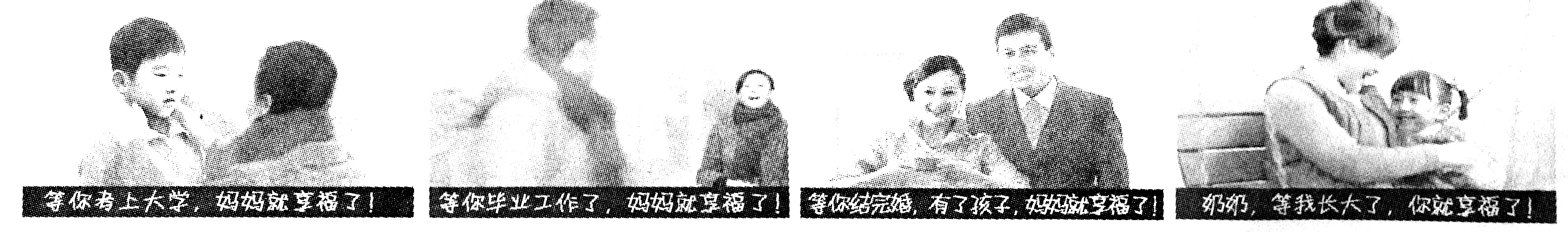 材料二：父母最想要的是什么？最让父母伤心的话是什么？某家媒体对5家大规模养老院的老人进行调查后发现：92%的老人最想要的是“跟儿女团聚”，“你别管我”这句话是最让父母伤心的。材料三：今年母亲节，许多年轻人在微信朋友圈晒文字，秀照片，倾诉对母亲的爱，表达对母亲的感恩和祝福。而在现实生活中，年轻人往往不太习惯向母亲当面表达感情。他们或忙于学习，或忙于工作，或因为其他种种原因，很少陪伴母亲。在这个属于母亲的节日里，他们通过微信尽情抒发自己的情感。年轻人表达爱的方式引起了争议。一方认为，这是年轻人有孝心的表现，值得点赞；另一方认为，这是作秀，是给别人看的。网友调侃：“什么地方儿女最孝顺？微信朋友圈。”19、下列表述，不符合以上材料内容的一项是（    ）A、父母最想要的是跟儿女团聚，享受天伦之乐。B、最让父母伤心的是儿女不理解父母的良苦用心。C、现实生活中，年青人往往不太习惯向父母当面表达感情。D、在微信朋友圈倾诉对母亲的爱是一种作秀，是给别人看的。20、阅读材料一和材料二，写出你的探究结果。   答：                                                                                                                    21、百善孝为先。请仿照画线句子，将文段补充完整。        孝亲敬长，就是耐心倾听双亲长辈的教导，就像鱼儿一直倾听溪流的歌唱；就是真诚回馈双亲长辈的恩泽，                                    ；就是全力实现双亲长辈的期望，就像江河奋力前行终成海洋的宽广。三、写作22、阅读下面文字，按要求作文。   “散步”，可结伴同行，也可独自一人；“散步”，可在自然的田野，也可在精神的天地……生活中，我们需要奔跑，也需要“散步”。    请以“散步”为题，写一篇记叙文。要求：确定立意；符合文体；不要套作，不得抄袭；不少于600字；文中不得出现真实地名、校名、人名。水涨（     ）   薄烟（     ）宛转（     ）朗润（     ）  黄晕（     ）着落（     ）看护（     ）澄清（     ）  水藻（     ）粗犷（     ）莅临（     ）滋润（     ）酝niàng（   ）稀shū（   ）zhù（   ）蓄宽chǎng（   ）méng（   ）发干sè（   ）娇mèi（   ）吝sè（   ）抖sǒu（   ）鸟cháo（   ）qīng（   ）诉干zào（   ）